中国给水排水2020年中国排水管网大会（水环境综合治理）邀请函暨征稿启事（污水千人大会同期会议）2020年中国排水系统提质增效大会——鼎力打造高质量、高效能，与城市水环境相融合，网厂河一体的排水系统共创 共生 共赢-- 鼎力打造中国污水处理厂及排水系统核心技术品牌生态圈时间：2020年10月 ，第一天报到，第二、第三天会场研讨，第四天参观 地点：山西 太原市 (具体酒店待定)组织机构主办单位《中国给水排水》杂志社有限公司中国市政工程华北设计研究总院有限公司新兴铸管股份有限公司青岛思普润水处理股份有限公司赛莱默(中国)有限公司青岛洛克环保科技有限公司北京沃尔德斯水务科技有限公司上海市城市建设设计研究总院(集团)有限公司中国建设科技集团股份有限公司协办单位中国土木工程学会水工业分会国内国际水行业协会（学会）宁波市供排水集团有限公司 天津倚通科技发展有限公司江苏裕隆环保有限公司南京贝特环保通用设备制造有限公司华霖富水利环境技术咨询(上海)有限公司北京中斯水灵水处理技术有限公司北京海普润膜科技有限公司中建环能科技股份有限公司珠海九通水务股份有限公司西安益维普泰环保股份有限公司大连宇都环境技术材料有限公司天津大拇指环境工程有限公司浦华环保有限公司深圳市清研环境科技有限公司 普拉克环保系统(北京)有限公司绵津环保科技（上海）有限公司 上海同臣环保有限公司广东芬尼克兹节能设备有限公司 广东中科鸿捷环保科技有限公司	上海昊沧系统控制技术有限责任公司麦斯特环境科技股份有限公司广州晟启能源设备有限公司天津创业环保集团股份有限公司天津华博水务有限公司中国市政工程华北设计研究总院有限公司智慧水务分公司苏伊士新创建有限公司威立雅水务工程(北京)有限公司中国给水排水战略联盟中国给水排水品牌委员会亚洲环保杂志社济南浦华会展服务有限公司中国水业网（www.water8848.com）支持单位《给水排水》浙江省城市水业协会杭州市水务控股集团有限公司国际管线专业学会中国工业节能与清洁生产协会苏州新润智慧水务科技有限公司中韩杜科泵业（浙江）有限公司 舒朋士环境科技（常州）股份有限公司中国市政工程中南设计研究总院有限公司国家城市给水排水工程技术研究中心青岛欧仁环境科技有限公司天津机科环保科技有限公司杭州楚环科技股份有限公司 亿昇(天津)科技有限公司北京精瑞科迈净水技术有限公司海宁亚大塑料管道系统有限公司南京蓝领环境科技有限公司 苏州新润智慧水务科技有限公司中韩杜科泵业（浙江）有限公司北京赛诺膜技术有限公司无锡海拓环保装备科技有限公司湖北君集水处理有限公司桐乡市小老板特种塑料制品有限公司中国市政工程西北设计研究总院有限公司中国市政工程西南设计研究总院有限公司天津市市政工程设计研究总院上海市城市建设设计研究总院(集团)有限公司广州市市政工程设计研究总院有限公司福州城建设计研究院有限公司南京市市政设计研究院有限责任公司北控水务集团中国水环境集团  北京排水集团宁波市城市排水有限公司常州市排水管理处杭州萧山环境集团有限公司 沈阳排水管理处上海市城市排水有限公司管线管理分公司中国生态城市研究院城镇水务事业部中国电建集团华东勘测设计研究院有限公司深圳水务集团中国建筑股份有限公司技术中心广东省建筑设计研究院北京通成达生态科技有限公司河北农业大学水资源利用与健康水循环研究所清华大学环境学院、哈尔滨工业大学环境学院、中国科学技术大学、天津大学 环境科学与工程学院、东南大学能源与环境学院 、浙江工业大学环境学院、北京建筑大学、西安建筑科技大学环境与市政工程学院、中国地质大学（武汉）、中美联合非开挖工程研究中心、郑州大学、青岛理工大学 环境与市政工程学院、清华大学深圳研究生院中日中心等。战略合作微信平台： 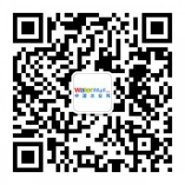 
（微信名称：中国给水排水  微信号：cnww1985  ）  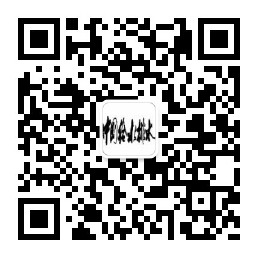 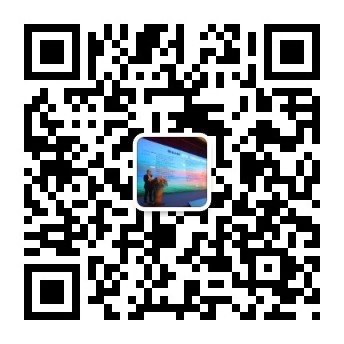 （微信名称：水环境生态圈  微信号：iwacnww ） 支持媒体：中国给水排水杂志、中国水业网（ www.water8848.com ）、中国给水排水杂志网站（www.cnww1985.com）、慧聪水工业网、中国水网、中国环保在线、亚洲环保杂志、水处理技术杂志等。城市化带来人口的快速增加和用地的快速扩张，随之而来的是城市对各类基础设施的需求，尤其是近年来飞速的城市化，排水系统基础设施的发展尤其迅猛。截至2019年6月底，全国设市城市累计建成城市污水处理厂5000多座(不含乡镇污水处理厂和工业)，污水处理能力达2.1亿立方米/日。 排水管网长度超过63.03万公里（截至2017年底），比2016年增长9.24%。其中污水管26.5万公里，雨水管25.4万公里，雨污合流管11.1万公里，建成区排水管道密度为9.51公里/平方公里。在《水污染防治行动计划》（水十条）和住房和城乡建设部、生态环境部、发展改革委联合印发关于城镇污水处理提质增效三年行动方案（2019—2021年）等政策实施的大背景下，全国重点区域及重点流域均对排水和污水处理提出了更高的要求，排水管网成为行业发展的瓶颈和热点问题，在行业内外皆备受关注。2014年6月，国务院办公厅印发了《关于加强城市地下管线建设管理的指导意见》(国办发〔2014〕27号)，作为国内首部专门针对地下管线的政策指导文件，为今后一段时间我国城市地下管线建设管理指明了方向，具有里程碑式的意义。住房和城乡建设部于 2016 年 9 月 发布了《城市黑臭水体整治——排水口、管道及检查井治理技术指南》（试行）。为了进一步贯彻落实《水污染防治行动计划》（水十条）和《关于加强城市地下管线建设管理的指导意见》、住房和城乡建设部、生态环境部、发展改革委联合印发关于城镇污水处理提质增效三年行动方案（2019—2021年）等文件精神，总结交流国内外技术进展与管理经验，提高排水管网的智慧化水平，《中国给水排水》杂志社联合、新兴铸管股份有限公司、中国市政工程华北设计研究总院、中国市政工程中南设计研究总院、中国建设科技集团有限公司、上海市城市建设设计研究总院(集团)、中建环能科技股份有限公司、天津创业环保集团股份有限公司、天津华博水务有限公司、中国给水排水品牌委员会等单位举办“2020年中国排水管网大会”。届时将邀请住房与城乡建设部、中国土木工程学会、中国城镇供水排水协会、国际及国内水协等有关单位领导，全国排水行业设计、科研、运营单位、建设单位的专家、学者、运行管理人员，解读行业政策，分享国内外排水系统典型成功案例，研讨未来技术发展方向，搭建推介排水系统新技术、新工法、新设备的平台。 一、大会运作原则和目标本届大会按照专业化、高规格、高水平的要求，突出“创新、协调、绿色、开放、共享”特色。邀请国内外排水系统及污水处理提标改造各个研究方向的知名专家学者和主流单位代表，办成中国规模和影响力最大、最专业的行业盛会。二、大会征稿主题排水管网及提质增效：（1）排水（雨水）管网建设、改造与运维/厂网一体化建设与管理（2）智慧水务（排水）与信息化建设（3）排水管网数字化、智能化建设和智慧运维技术发展与新模式（4）管网监控在内涝预警与防汛应急中的应用（5）非开挖修复技术在排水管道管理中的应用（6）排水管道的选择及安全运行（7）海绵城市建设中智慧管网管控系统（8）ROV潜水机器人等水务新技术与装备（9）智能排水防涝系统、调蓄池建设/运行/管理（10）深层排水调蓄管道系统工程建设及运营（11）与推进排水管道提质增效、助力城市水环境质量提升的相关技术和设备（12）一体化智能泵站/泵闸及绿色排水系统（13）海绵城市及绿色基础设施建设和运营（14）排水管道、泵站、河道清淤疏通及淤泥处理处置、资源化利用（15）智能排水系统及综合管廊建设及运营（16）黑臭水体及水环境综合治理（17）绿色生态排水系统及生态园林景观建设和运营（18）国内外深隧排水工程系统建设及运营（19）村镇生态排水管网建设及运营（20）排水系统新技术、新材料、新工法、新设备的研发及工程应用污水及水环境提质增效1、污水处理厂提标改造有关的政策、标准、技术和应用实例。2、水再生及利用、水生态水循环有关的政策、标准、技术和应用实例。3、城市水环境综合治理有关的政策、标准、技术和应用实例。4、污水处理概念厂（新型污水厂）有关的政策、标准、技术和发展趋势。5、村镇水环境综合治理技术及工程案例。
6、工业园区（大型工业企业）水环境治理及污水处理厂提标改造。
7、城市水环境综合治理及升级改造；智慧城市管网建设与修复。
8、中国污水处理提标改造、再生水与城市水环境综合治理投资运营管理公司（机构）， 设计院（公司）， 总承包公司，工艺技术专业公司，装备、材料、药剂供应商等单位名录汇编。
9、青年创新技术成果、专利 、解决方案等展示交流对接（利用 会议论文集 、网站 、微信平台 、会议现场展板等 ）。附件：2019年的部分技术报告：大会专家报告 （播放PPT的屏幕比例为 16:9的宽屏 )与会代表进入会场：交流对接，共创，共生，共赢主办单位领导讲话致辞 主持人: 上海市城市建设设计研究总院(集团)有限公司  唐建国  总工 题目：排水管道建设的原则报告人：上海市城市建设设计研究总院(集团)有限公司  唐建国  总工题目：从排水管网寿命周期看雨污水管材选择报告人：新兴铸管股份有限公司  李华成  技术总监题目：地下给排水管道渗漏防治技术的发展与“工程医院”平台建设报告人：王复明  院士 ，1957年3月生，河南沈丘县人。1987年博士毕业于大连理工大学。1996年获国家杰出青年科学基金。现任重大基础设施检测修复技术国家地方联合工程实验室主任，地下基础设施非开挖技术国际联合研究中心主任。主要学术兼职：中国非开挖技术协会主席,国务院学位委员会水利工程学科评议组成员。题目：水环境治理4.0-清污分流  报告人：武汉圣禹排水系统有限公司  刘政  技术总监  题目：市政管网的公共安全问题 报告人：宁波大学海洋工程研究院  朱志伟  院长加拿大工程院院士，国家“千人计划”专家朱志伟，宁波人，加拿大工程院院士，国家“千人计划”专家。是可持续城市排水系统和可持续水电研究领域的国际顶尖专家，在应对气候变化挑战和严格的环境法规要求的现代城市下水道设计和运行等方面作出了杰出的贡献。 加拿大基金委（NSERC）市政排水领域的工业研究讲席教授，毕业于上海交通大学船舶及海洋工程系的本科（1986年）和硕士（1989年），1996年获加拿大不列颠哥伦比亚大学（UBC）的土木工程博士学位。 现任宁波大学海洋工程研究院院长。题目：排水系统提质增效的重要意义！ 报告人：住房和城乡建设部  原巡视员  中国土木工程学会水工业分会  理事长 张悦  教授 （张悦 先生 曾任住建部城镇水务管理办公室主任、城市建设司巡视员、中国市政工程华北设计研究总院副院长等职务。长期从事城市供水、节水、污水、污泥和垃圾处理等方面的技术和行政工作。）题目：排水管道检测与运维监管信息化解决方案报告人: 武汉中仪物联技术股份有限公司 李维 上海分公司总经理主持人：中国地质大学（武汉）  马保松  教授、博士生导师，中美联合非开挖工程研究中心主任 题目：排水管道非开挖修复技术及工程应用  报告人：中国地质大学（武汉）  马保松  教授、博士生导师，中美联合非开挖工程研究中心主任 题目：排水管网监测分析诊断技术及案例介绍 报告人：北京清环智慧水务科技有限公司  赵冬泉  教授级高工/系统分析师题目：打造管网新模式，引领行业新方向——HMPP两次缠绕管系统   报告人：海宁亚大塑料管道系统有限公司 孔德信  技术部经理 题目：福光水务—排水箱涵综合管理解决方案  报告人：福州福光水务科技有限公司  王林  研发经理题目：VFL工艺在准四类出水中的应用与实践   报告人：北京中斯水灵水处理技术有限公司  韩瑾  总经理助理题目：模型分析在城市排水系统中的应用   报告人：镇江新鸿智慧水务技术有限公司  王燕  总经理题目：下水道系统渗漏率估算及对市政污水特征的影响作者: 曹业始 (报告人), 唐建国, Henze M., 杨向平, 甘一萍, 李激, Krosis H., van Loosdrecht  M.C. M. ,张悦, Daigger G. T. 报告人：曹业始【国际水协会士（IWA Fellow）, 中持新概念环境发展宜兴有限公司总工艺师，新加坡PUB (公用事业局)前首席专家。】  摘要：近几年来中国在水污染控制方面取得了重大进展。然而,下水道系统的渗漏(包括外渗和流入)仍然是一个问题。本文介绍了一种简便对下水道系统污水、碳(COD)、氮(N)、磷(P)质量负荷渗透百分率和COD在线生物去除率的计算方法, 并依据2016年供水、废水统计数据，首次报告了全国(除港澳、台湾),主要涉及上海、广州和北京下水道系统中水流、碳 (COD)、氮 (N)和磷(P)的渗漏率和COD生物在线去除率。数据说明高渗漏率不仅造成资源浪费,同时严重污染水生态环境,造成"黑臭水体", 构成了城市污水处理厂异常的进水特征构，降低了污水处理厂的效率。 题目：湿法机械分离技术在城市排水管渠污泥处置过程中的应用研究报告人：三川德青科技有限公司  陈益人  总工程师  教授级高级工程师 题目：排水管渠腐蚀状况评判与模拟报告人：同济大学环境科学与工程学院  李树平  副教授 题目：保护排水基础结构的卫盾防腐技术及应用 报告人：凯诺斯（中国）铝酸盐技术有限公司 李文平 中国区污水技术发展经理题目：控源截污新技术——舒朋士一体化智慧截流井CPC-S报告人：舒朋士环境科技（常州）股份有限公司  张庭鹏  市场部经理题目：新时代城镇水环境系统化治理的创新实践与思考  报告人：北京城市排水集团有限责任公司   邝诺   副总经理       北京北排智慧管网科技发展有限公司 姜洁明 副总经理题目：污水提质增效之排水管网建设与养护 报告人：常州市排水管理处  许光明  处长题目：深圳河湾流域污水收集处理系统提质增效   报告人：深圳水务集团  管网部  张德浩  部长  18：40—19：00   抽奖活动奖品【华为笔记本电脑等】（奖品由青岛欧仁环境科技有限公司等单位赞助提供）主持人：中国市政工程华北设计研究总院有限公司  刘龙志  二院 副院长 题目：深层排水隧洞在城市排涝与CSO污染控制中的研究应用  报告人：中国市政工程西北设计研究总院有限公司  马小蕾  副总工题目：排水管网问题及出路 报告人：天津市市政工程设计研究总院  赵乐军  副总工题目：城市排水系统提质增效与管网建设的思考  报告人：广州市市政工程设计研究总院  王广华  三院院长题目：城市排水系统提质增效路径探讨与实践 报告人：中国市政工程华北设计研究总院有限公司  刘龙志  二院 副院长21：40—22：00  抽奖活动 奖品【华为笔记本电脑等】（奖品由青岛欧仁环境科技有限公司等单位赞助提供）主持人：中国市政工程华北设计研究总院有限公司智慧水务分公司  王浩正  院长  题目：城市深隧工程技术进展及展望   报告人：中国建筑股份有限公司技术中心  油新华  副总工程师/教授级高工  题目：东濠涌深层隧道排水系统优化调度运行研究报告人：广州市市政工程设计研究总院有限公司 孙志民 研发中心主任 题目：流域统筹 系统治理——深圳茅洲河治理经验与挑战  报告人：楼少华，中国电建集团华东勘测设计研究院有限公司 高级工程师，从事给排水及污水处理技术、水环境流域综合治理、污水深度处理与再生利用技术、污泥处理处置技术研究与设计工作。题目：海绵城市建设与黑臭水体治理  报告人：中国生态城市研究院城镇水务事业部  赵江 总裁题目：高效智慧的厂站网一体化解决方案  报告人：安徽国祯环保节能科技股份有限公司管网事业部副总经理  张超  博士、高级工程师题目：城市排水管网养护运行问题及解决措施报告人：宁波市城市排水有限公司管网运营分公司  俞明明  高级工程师题目：排水管网雨污分流和雨污混接整治的策略与实践  报告人：沈阳排水管理处  唐东  总工 题目：排水系统智慧管理体系-厂网河湖一体化管控 报告人：苏伊士集团智慧水务与先进技术方案   陈岩  业务发展总监  题目：基于在线监测的排水管网入流入渗诊断及其优化运行控制报告人：清华大学 环境学院  刘艳臣  副教授 题目：后海绵试点时代智慧水务建设思考与实践报告人：中国市政工程华北设计研究总院有限公司智慧水务分公司  王浩正  院长  主持人：中国市政工程华北设计研究总院有限公司设计九院  刘绪为  副总工程师 题目： 城市排水管网检测诊断提质增效技术方法探讨与应用     报告人:中国市政工程华北设计研究总院有限公司设计九院  刘绪为  副总工程师 题目：城镇排水系统的安全诊断与优化   报告人：青岛理工大学 环境与市政工程学院  郭一令  教授  题目：增强自然通风技术控制污水管道中有害气体的效果模拟及试验报告人：西安建筑科技大学环境与市政工程学院  卢金锁  教授、博导、注册设备工程师题目：污水干线中氢氧化镁防腐蚀技术应用研究  报告人：上海市城市排水有限公司管线管理分公司  王露璐  技术部经理题目：基于负荷削减的排水管网设计及在线控制报告人:清华大学深圳研究生院中日中心 蔚阳 助理教授题目：城市雨水调蓄池实施控制参数及其模拟研究 报告人：北京建筑大学  王建龙  教授 题目：机械制螺旋缠绕法（钢塑加强型）在国内排水管道修复中的应用报告人：天津倚通科技发展有限公司   赵志宾  副总经理题目 ：城市排水管道非开挖修复技术的思考报告人：广州市市政集团有限公司  安关峰  总工程师、副总经理题目：计算机辅助排水管道修复(CARE-S)软件框架介绍 报告人：福州城建设计研究院有限公司   梁小光  高工题目：橡胶制品在污水工程中的应用报告人：杭州萧山环境集团有限公司  方卫国  总工 题目：改良A2O工艺提标改造的设计及调试运行实例 报告人： 新地环境科技（深圳）有限公司  古凌艳  运营总监题目：农村生活污水治理的思考 报告人：浙江工业大学建工学院 刘宏远 市政系主任/教授18：40—19：00抽奖活动 奖品【华为笔记本电脑等】（奖品由青岛欧仁环境科技有限公司等单位赞助提供）主持人：中国市政工程华北设计研究总院有限公司北京分院 马洪涛 院长  题目：城镇污水处理提质增效三年行动方案要点解析  报告人：中国市政工程华北设计研究院有限公司北京分院 马洪涛 院长题目：全地下调蓄池工程的设计探讨 报告人：上海市城市建设设计研究总院(集团)有限公司市政工程设计院 周传庭 高级工程师，副总工程师题目：海绵城市与黑臭水体治理共同建设途径探讨   报告人：广东省建筑设计研究院  孟凡松 主任工程师题目：可持续性排水系统 报告人：深圳市城市规划设计研究院有限公司  俞露  教授级高工/副总工程师21：40—22：00抽奖活动  奖品【华为笔记本电脑等】（奖品由青岛欧仁环境科技有限公司等单位赞助提供）三、参会人员1、政府管理部门：建设厅、城建局、各地建委、水务局、环保局（厅）、排水处、开发区管理部门、各地方河湖长单位等。 邀请各省、自治区、直辖市、计划单列市住房城乡建设主管部门及直属单位，新疆生产建设兵团建设局；各市（州、县）人民政府、住房城乡建设委员会（局）、市政市容局（委）、水务局、监管委等主管人员；排水管理处，勘察测绘院，地下管线管理中心；各市（区、县）水务集团、排水公司，管网工程公司，信息化技术公司，管网探测、检测、监测、修复公司，管网非开挖公司等单位负责人参加会议。2、行业协会：国内外知名行业协会和学会代表。3、设计单位：中国市政工程华北设计研究总院、中国市政工程西北设计研究院、北京市市政工程设计研究总院、中国市政工程中南设计研究院、中国市政工程东北设计研究院、中国市政工程西南南设计研究院、上海市政工程设计研究总院、天津市市政工程设计研究院、广州市市政工程设计研究总院、上海市城市建设设计研究总院（集团）、济南城建集团有限公司设计研究院、中国航天科工飞航技术研究院动力供应站、广东首汇城建设计有限公司、同济大学建筑设计研究院、北京国环清华环境工程设计研究院、山东省环境保护科学研究设计院、太原市市政工程设计研究院、南京市市政设计研究院有限责任公司、福州城建设计研究院有限公司、河南省城乡规划设计研究总院有限公司、豫州勘察设计院、安徽省城乡规划设计研究院、江苏中设集团股份有限公司、中建八局、广东省建筑设计研究院等。4、高校（研究院）: 邀请国内外智慧水务、海绵城市及地下管线领域取得理论研究成果、工程实践经验以及管理经验的研究机构、高等院校、社会团体、企业和管理部门代表及智慧水务、地下管线领域的相关专家学者参加会议。清华大学、中国科学院生态环境研究中心、同济大学环境工程与科学学院、天津大学环境科学与工程学院、中国人民大学环境学院、哈尔滨工业大学、中国科学院、东南大学能源与环境学院、重庆大学城市建设与环境工程学院、北京工业大学、北京交通大学、浙江工业大学、北京建筑大学、苏州科技大学、四川理工学院、池州学院、西安建筑科技大学、西安理工大学等。5、各地水务、污泥投资建设运营单位：天津创业环保集团股份有限公司、北控水务集团、北京首创、北京碧水源、启迪桑德、北京城市排水集团有限责任公司、天津水务集团、成都市兴蓉环境、安徽国祯环保、深圳市水务(集团)、上海城投水务、重庆水务集团、东莞市水务投资、广州市水务投资集团、南京水务集团、杭州市水务集团、武汉市水务集团、沈阳水务集团、厦门水务集团、珠海水务集团、山东水务发展集团、青岛水务集团、济南水务集团、上海巴安水务、中环保水务投资、昆明滇池水务、云南水务、中国水务集团、中国水务投资、粤海水务、威立雅水务、苏伊士环境集团、中法水务投资、中国光大水务、贵州水务、海口市水务、华衍水务、天津华博水务、中环水务集团、成都排水、首创爱华市政环境、重庆康达环保、常州市排水管理处、苏州市排水有限公司、天津生态城水务投资建设有限公司、云南城投碧水源水务科技有限责任公司、句容市深水水务有限公司、榆林高新污水处理有限公司 、中海油节能环保服务有限公司、杭州萧山环境集团（水务集团）、宜春市城市污水公司、武汉天创环保有限公司、长沙天创环保有限公司、 洪湖市创业水务有限公司、中节能水务发展有限公司、福建武夷水务发展有限公司、苏州市相润排水管理有限公司、新乐市嘉润达污水处理有限公司、浙江湖州金洁水务股份有限公司、天津市润达环境治理服务有限公司、中持水务股份有限公司等。6、排水管网系统有关的技术、材料和设备工程专业公司等。天津倚通科技发展有限公司、北京清环智慧水务科技有限公司、浙江清环智慧科技有限公司、海宁亚大塑料管道系统有限公司、青岛欧仁环境科技有限公司、凯诺斯（中国）铝酸盐技术有限公司、武汉中仪物联技术股份有限公司、新兴铸管股份有限公司、北京中斯水灵水处理技术有限公司等。四、企业赞助方案 1、联合主办单位（赞助费20万元）2、协办单位 （赞助费6万元）3、大会上发言（报告15分钟+5分钟问答）3万元4、会场外集中展示区展示桌（3万元每个，含2人参会费）5、其他赞助方式（如礼品、晚宴、抽奖奖品等），按实际发生金额支付6、会议论文集广告：封底15000元；封二12000元；封三10000元；前彩插首末页：12000元/页；前彩色插页：8000元/页。7、政府部门、水务集团、设计院（集团）本单位团体 30人以上的，前30人按照2000元每人，超过30人的会议代表超过部分免费(同一单位,只收前30人会议费)，但须提前回执到 中国给水排水杂志社审核通过。有意协办或在会上进行交流、宣传的水务、工程公司、设备厂家等可与编辑部联系（022-27835639,13752275003 王领全）。六、参会和住宿参会和住宿会务费：普通参会人员（设计院、水务公司、政府部门）为2300元/人（含会务、资料、场地、用餐、参观考察等费用），2020年9月18日前返回参会回执并汇款的普通参会人员为2000元/人；设备工程技术企业参会人员为2900元/人，2020年9月18日前返回参会回执并汇款的设备厂家参会人员为2600元/人。注：需要现场或者提前领到发票的参会代表，请提前将会务费汇款到杂志社。会议费现场只能收现金，不能刷卡。（收款单位：《中国给水排水》杂志社有限公司；开户行：建行天津河西支行；账号：1200 1635 4000 5251 9625）。组委会联系方式 	联系人 ： 王领全  13752275003（主办、协办、报告等）  孙磊 13702113519（展示、论文集广告）  任莹莹15122360102 (预订房间) 于菁琳会计 13821165596 (发票)金晟 会计18622273726 (发票和预订房间)电话：022-27835639    27835592   3752275003E-mail：wanglingquan88@163.com  cnwater@vip.163.com 传真：022-27835592                          邮编：300070  地址：天津市和平区新兴路52号都市花园大厦21层 中国给水排水2020中国排水管网大会参会回执(复印有效)请参会人员认真填写回执后，传真和E-mail传回，以便提前安排住宿。  传真：022-27835592  E-mail：wanglingquan88@163.com; cnwater@vip.163.com（微信名称：water8848  微信号：cnwater8848 ）单位邮 编地址姓名性别部门职务电话手机E-mailE-mailE-mail是否住宿房间类型和数量汇款方式可提前汇会务费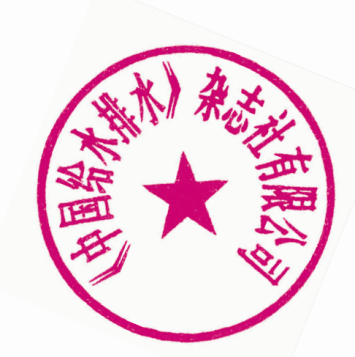 收款单位：《中国给水排水》杂志社有限公司开户行：建行天津河西支行     账号：1200 1635 4000 5251 9625 纳税人识别号：91120103103370821H ；注册地址、单位联系电话：天津市河西区气象台路99号 022-27836823可提前汇会务费收款单位：《中国给水排水》杂志社有限公司开户行：建行天津河西支行     账号：1200 1635 4000 5251 9625 纳税人识别号：91120103103370821H ；注册地址、单位联系电话：天津市河西区气象台路99号 022-27836823可提前汇会务费收款单位：《中国给水排水》杂志社有限公司开户行：建行天津河西支行     账号：1200 1635 4000 5251 9625 纳税人识别号：91120103103370821H ；注册地址、单位联系电话：天津市河西区气象台路99号 022-27836823可提前汇会务费收款单位：《中国给水排水》杂志社有限公司开户行：建行天津河西支行     账号：1200 1635 4000 5251 9625 纳税人识别号：91120103103370821H ；注册地址、单位联系电话：天津市河西区气象台路99号 022-27836823可提前汇会务费收款单位：《中国给水排水》杂志社有限公司开户行：建行天津河西支行     账号：1200 1635 4000 5251 9625 纳税人识别号：91120103103370821H ；注册地址、单位联系电话：天津市河西区气象台路99号 022-27836823可提前汇会务费收款单位：《中国给水排水》杂志社有限公司开户行：建行天津河西支行     账号：1200 1635 4000 5251 9625 纳税人识别号：91120103103370821H ；注册地址、单位联系电话：天津市河西区气象台路99号 022-27836823可提前汇会务费收款单位：《中国给水排水》杂志社有限公司开户行：建行天津河西支行     账号：1200 1635 4000 5251 9625 纳税人识别号：91120103103370821H ；注册地址、单位联系电话：天津市河西区气象台路99号 022-27836823可提前汇会务费收款单位：《中国给水排水》杂志社有限公司开户行：建行天津河西支行     账号：1200 1635 4000 5251 9625 纳税人识别号：91120103103370821H ；注册地址、单位联系电话：天津市河西区气象台路99号 022-27836823可提前汇会务费收款单位：《中国给水排水》杂志社有限公司开户行：建行天津河西支行     账号：1200 1635 4000 5251 9625 纳税人识别号：91120103103370821H ；注册地址、单位联系电话：天津市河西区气象台路99号 022-27836823可提前汇会务费收款单位：《中国给水排水》杂志社有限公司开户行：建行天津河西支行     账号：1200 1635 4000 5251 9625 纳税人识别号：91120103103370821H ；注册地址、单位联系电话：天津市河西区气象台路99号 022-27836823发票信息请逐项填写发票信息，以便给您开具发票普票：发票抬头                             ；税号                            开户行及账号                            ；    详细地址和电话                           专票：发票抬头                         ；税号                           开户行及账号                       ；    详细地址和电                           请逐项填写发票信息，以便给您开具发票普票：发票抬头                             ；税号                            开户行及账号                            ；    详细地址和电话                           专票：发票抬头                         ；税号                           开户行及账号                       ；    详细地址和电                           请逐项填写发票信息，以便给您开具发票普票：发票抬头                             ；税号                            开户行及账号                            ；    详细地址和电话                           专票：发票抬头                         ；税号                           开户行及账号                       ；    详细地址和电                           请逐项填写发票信息，以便给您开具发票普票：发票抬头                             ；税号                            开户行及账号                            ；    详细地址和电话                           专票：发票抬头                         ；税号                           开户行及账号                       ；    详细地址和电                           请逐项填写发票信息，以便给您开具发票普票：发票抬头                             ；税号                            开户行及账号                            ；    详细地址和电话                           专票：发票抬头                         ；税号                           开户行及账号                       ；    详细地址和电                           请逐项填写发票信息，以便给您开具发票普票：发票抬头                             ；税号                            开户行及账号                            ；    详细地址和电话                           专票：发票抬头                         ；税号                           开户行及账号                       ；    详细地址和电                           请逐项填写发票信息，以便给您开具发票普票：发票抬头                             ；税号                            开户行及账号                            ；    详细地址和电话                           专票：发票抬头                         ；税号                           开户行及账号                       ；    详细地址和电                           请逐项填写发票信息，以便给您开具发票普票：发票抬头                             ；税号                            开户行及账号                            ；    详细地址和电话                           专票：发票抬头                         ；税号                           开户行及账号                       ；    详细地址和电                           请逐项填写发票信息，以便给您开具发票普票：发票抬头                             ；税号                            开户行及账号                            ；    详细地址和电话                           专票：发票抬头                         ；税号                           开户行及账号                       ；    详细地址和电                           请逐项填写发票信息，以便给您开具发票普票：发票抬头                             ；税号                            开户行及账号                            ；    详细地址和电话                           专票：发票抬头                         ；税号                           开户行及账号                       ；    详细地址和电                           